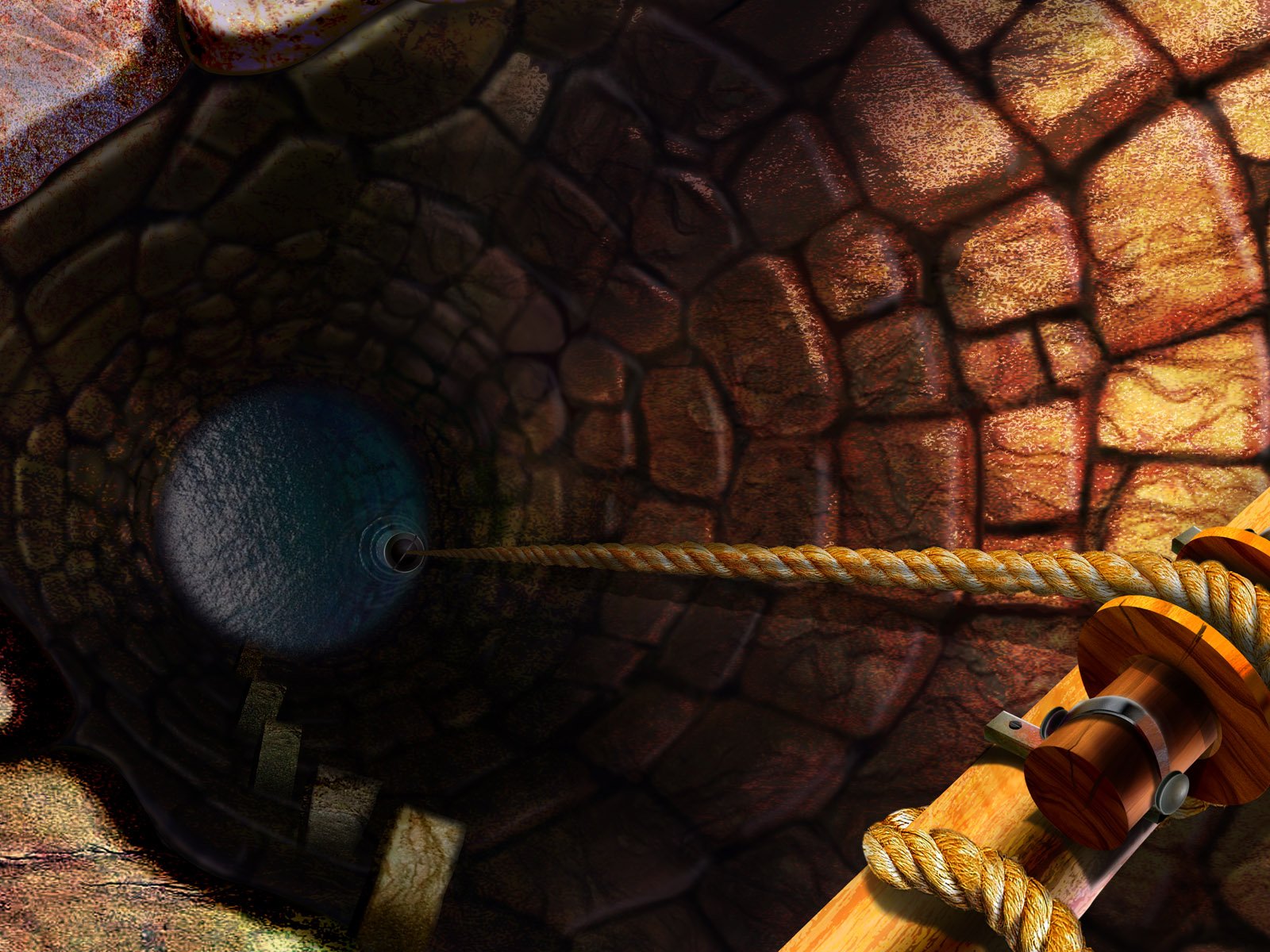 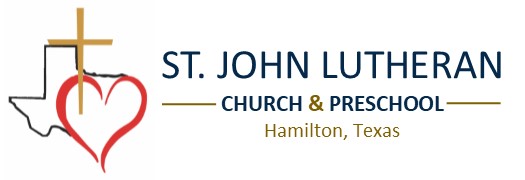 WELCOME IN THE NAME OF JESUS!We would like to extend a warm welcome to all who are worshipping with us this morning.  A special welcome is extended to those visiting with us.  As believers in Jesus Christ we have the living water that Jesus gives from His well that is extremely deep.  We now have the awesome privilege of sharing this living water to those around us.  St. John has that living water of Jesus to share with each other, the community of Hamilton and to the ends of the earth.  God’s blessings on your worship this morning!AS YOU PREPARE TO WORSHIP Please sign an attendance card. Pass to the center of the isle (will be collected after offering). Please silence your cell phone. Children are welcomed in worship! There will be a Children’s Time during worship for your child(ren) to go up front with the pastor.  If your child becomes fussy, you may prefer to use the nursery room (toys are available in the room and there is audio and video of the service). THOSE SERVING TODAYORDER OF WORSHIPHYMN — “Jesus Loves Me”   # 588    Jesus loves Me! This I know,For the Bible tells me so.Little ones to Him belong;They are weak, but He is strong.             Refrain:   Yes, Jesus loves me! Yes, Jesus loves me!Yes, Jesus loves me! The Bible tells me so.Jesus loves me! He who diedHeaven’s gates to open wide.He has washed away my sin,                Let’s His little child come in.   Refrainby Anna B. Warner. Public DomainINVOCATIONP: In the name of the Father and of the Son  and of the Holy Spirit.C:  Amen.BAPTISM — Lydia Abigail RobinsonPROFESSION OF FAITH — Apostles’ Creed (inside back cover of hymnal)I believe in God, the Father Almighty, maker of heaven and earth.  And in Jesus Christ, His only Son, our Lord, who was conceived by the Holy Spirit, Born of the virgin Mary, suffered under Pontius Pilate, was crucified, died and was buried.  He descended into hell.  The third day He rose again from the dead.  He ascended into heaven and sits at the right hand of God the Father Almighty.  From thence He will come to judge the living and the dead.   I believe in the Holy Spirit, the holy Christian Church, the communion of saints, the forgiveness of sins, the resurrection of the body, and the life everlasting.  Amen.CONFESSION and ABSOLUTION   “Who You Say I Am”Who am I that the highest King would welcome meI was lost but He brought me in oh His love for me; Oh His love for me             Chorus 1:  Who the Son sets free oh is free indeed, I’m a child of God yes I amFree at last He has ransomed me His grace runs deepWhile I was a slave to sin Jesus died for me; Yes He died for meChorus 1 and Chorus 2        Chorus 2:   In my Father’s house there’s a place for me, I’m a child of God yes I am.P:  If we say we have no sin, we deceive ourselves, and the truth is not in us.C:  But if we confess our sins, God, who is faithful and just, will forgive our sins and cleanse us from all unrighteousness.[Silence for reflection on God’s Word and for self-examination.]P:  Let us then confess our sins to God our Father.C:  Most merciful God, we confess that we are by nature sinful and unclean.  We have sinned against You in thought, word, and deed, by what we have done and by what we have left undone.  We have not loved You with our whole heart; we have not loved our neighbors as ourselves.  We justly deserve Your present and eternal punishment.  For the sake of Your Son, Jesus Christ, have mercy on us.  Forgive us, renew us, and lead us, so that we may delight in Your will and walk in Your ways to the glory of Your holy name.  Amen.P: Almighty God in His mercy has given His Son to die for you and for His sake forgives you all your sins.  As a called and ordained servant of Christ, I assure you that all of your sins are forgiven in the name of the Father and of the  Son and of the Holy Spirit. C: Amen. “Who You Say I Am”  Repeat everything from first time      Bridge:       I am chosen not forsaken, I am who You say I amYou are for me not against me, I am who You say I am I am chosen not forsaken, I am who You say I amYou are for me not against me, I am who You say I am, I am who You say I amChorus 1 and Chorus 2 twice  by Ben Fielding and Reuven Morgan. © 2017 Hillsong Music PublishingCCLI # 3129384OLD TESTAMENT READING — Jonah 3:1-5  1 Then the word of the LORD came to Jonah the second time, saying, 2 "Arise, go to Nineveh, that great city, and call out against it the message that I tell you."  3 So Jonah arose and went to Nineveh, according to the word of the LORD. Now Nineveh was an exceedingly great city, three days' journey in breadth.  4 Jonah began to go into the city, going a day's journey. And he called out, "Yet forty days, and Nineveh shall be overthrown!"  5 And the people of Nineveh believed God. They called for a fast and put on sackcloth, from the greatest of them to the least of them.    (ESV)  R: This is the Word of the Lord.C: Thanks be to God.EPISTLE READING — 1 Peter 2:1-10 1 So put away all malice and all deceit and hypocrisy and envy and all slander.  2 Like newborn infants, long for the pure spiritual milk, that by it you may grow up into salvation – 3 if indeed you have tasted that the Lord is good.  4 As you come to him, a living stone rejected by men but in the sight of God chosen and precious, 5 you yourselves like living stones are being built up as a spiritual house, to be a holy priesthood, to offer spiritual sacrifices acceptable to God through Jesus Christ.  6 For it stands in Scripture: "Behold, I am laying in Zion a stone, a cornerstone chosen and precious, and whoever believes in him will not be put to shame."  7 So the honor is for you who believe, but for those who do not believe, "The stone that the builders rejected has become the cornerstone," 8 and "A stone of stumbling, and a rock of offense." They stumble because they disobey the word, as they were destined to do.  9 But you are a chosen race, a royal priesthood, a holy nation, a people for his own possession, that you may proclaim the excellencies of him who called you out of darkness into his marvelous light.  10 Once you were not a people, but now you are God's people; once you had not received mercy, but now you have received mercy.    (ESV)   R: This is the Word of the Lord.C: Thanks be to God.ALLELUIA and VERSE — page 205Alleluia, Alleluia, Alleluia!These things are written that you may believeThat Jesus is the Christ, the Son of God.Alleluia, Alleluia, Alleluia!GOSPEL READING — John 4:1-151 Now when Jesus learned that the Pharisees had heard that Jesus was making and baptizing more disciples than John 2 (although Jesus himself did not baptize, but only his disciples), 3 he left Judea and departed again for Galilee.  4 And he had to pass through Samaria.  5 So he came to a town of Samaria called Sychar, near the field that Jacob had given to his son Joseph.  6 Jacob's well was there; so Jesus, wearied as he was from his journey, was sitting beside the well. It was about the sixth hour.  7 A woman from Samaria came to draw water. Jesus said to her, "Give me a drink."  8 (For his disciples had gone away into the city to buy food.)  9 The Samaritan woman said to him, "How is it that you, a Jew, ask for a drink from me, a woman of Samaria?" (For Jews have no dealings with Samaritans.)  10 Jesus answered her, "If you knew the gift of God, and who it is that is saying to you, 'Give me a drink,' you would have asked him, and he would have given you living water."  11 The woman said to him, "Sir, you have nothing to draw water with, and the well is deep. Where do you get that living water?  12 Are you greater than our father Jacob? He gave us the well and drank from it himself, as did his sons and his livestock."  13 Jesus said to her, "Everyone who drinks of this water will be thirsty again, 14 but whoever drinks of the water that I will give him will never be thirsty again. The water that I will give him will become in him a spring of water welling up to eternal life."  15 The woman said to him, "Sir, give me this water, so that I will not be thirsty or have to come here to draw water."      (ESV)P: This is the Gospel of Lord.C: Praise to You, O Christ.PRESCHOOL STUDENTS CHILDREN’S MESSAGEHYMN — “Holy, Holy, Holy”   # 507 Holy, holy, holy!  Lord God Almighty!  Early in the morning our song shall rise to Thee:Holy, holy, holy, merciful and mighty!God in three persons, blessed Trinity!Holy, holy, holy!  All the saints adore Thee,Casting down their golden crowns around the glassy sea;Cherubim and seraphim falling down before Thee,Which wert and art and evermore shalt be.Holy, holy, holy!  Though the darkness hide Thee,Though the eye of sinful man Thy glory may not see,Only Thou art holy; there is none beside Thee,Perfect in pow’r, in love and purity.Holy, holy, holy!  Lord God Almighty!All Thy works shall praise Thy name in earth and sky and sea.Holy, holy, holy, merciful and mighty!God in three persons, blessed Trinity!by Reginald Heber.  Public DomainMESSAGE – The Well Is Deep! – John 4:1-15  “As a result of what you have heard from God’s Word today, what is He giving you to believe or do this coming week? __________________________________________________________________________________________________________________        ______________________________________________________________________GATHERING OF OUR OFFERINGS — (Give online at www.stjohnhamilton.org or text amount to 833-706-7586.)RECEPTION OF NEW MEMBERSPRAYER OF THE CHURCHTHE LORD’S PRAYEROur Father who art in heaven, hallowed be Thy name, Thy kingdom come, Thy will be done on earth as it is in heaven.  Give us this day our daily bread; and forgive us our trespasses as we forgive those who trespass against us; and lead us not into temptation, but deliver us from evil.  For Thine is the kingdom and the power and the glory forever and ever.  Amen.WORDS OF OUR LORDTHE PEACEP: The peace of the Lord be with you always.C: And also with you.DISTRIBUTION — “O Come to the Altar”Are you hurting and broken within, overwhelmed by the weight of your sin, Jesus is callingHave you come to the end of yourself, do you thirst for a drink from the well, Jesus is callingChorus:       O come to the altar, the Fathers arms are open wideForgiveness was bought with, the precious blood of Jesus ChristLeave behind your regrets and mistakes, come today there’s no reason to wait, Jesus is callingBring your sorrows and trade them for joy, from the ashes a new life is born, Jesus is callingChorus 2 times and BridgeBridge:  Oh what a Savior, isn’t He wonderful, sing alleluia, Christ is risenBow down before Him, for He is Lord of all, sing alleluia, Christ is risenOh what a Savior, isn’t He wonderful, sing alleluia, Christ is risenBow down before Him, for He is Lord of all, sing alleluia, Christ is risenBow down before Him, for He is Lord of all, sing alleluia, Christ is risenChorus 2 times and verse 3Bear your cross as you wait for the crown, Tell the world of the treasure you’ve foundby Chris Brown, Mack Brock, Steven Furtick and Wade Joye© 2015 Music by Elevation Worship Publishing.  CCLI # 3129384“What A Friend We Have in Jesus”   # 770What a friend we have in Jesus, all our sins and griefs to bear!What a privilege to carry ev’rything to God in prayer!Oh, what peace we often forfeit; Oh, what needless pain we bearAll because we do not carry ev’rything to God in prayer!Have we trials and temptations?  Is there trouble anywhere?We should never be discouraged take it to the Lord in prayer.Can we find a friend so faithful who will all our sorrows share?Jesus knows our ev’ry weakness take it to the Lord in prayer.Are we weak and heavy laden, cumbered with a load of care?Precious Savior, still our refuge take it to the Lord in prayer.Do thy friends despise, forsake thee? Take it to the Lord in prayer.In His arms He’ll take and shield thee; Thou wilt find a solace there.by Joseph M. Scriven.  Public Domain“Beautiful Savior”   # 537Beautiful Savior, King of creation,Son of God and Son of Man!Truly I’d love Thee, Truly I’d serve Thee,Light of my soul, my joy, my crown.(hymn continued on next page)Fair are the meadows, Fair are the woodlands,Robed in flow’rs of blooming spring;Jesus is fairer, Jesus is purer,He makes our sorr’wing spirit sing.Fair is the sunshine, Fair is the moonlight,Bright the sparkling stars on high;Jesus shines brighter, Jesus shines purerThan all the angels in the sky.Beautiful Savior, Lord of the nations,Son of God and Son of Man!Glory and honor, Praise, adorationNow and forever more be Thine!by Münsterisch Gesangbuch, Münster.  Public Domain“At the Lamb’s High Feast We Sing”   # 633At the Lamb’s high feast we sing Praise to our victorious King,Who has washed us in the tide Flowing from His pierced side.Alleluia!Praise we Him, whose love divineGives His sacred blood for wine, Gives His body for the feastChrist the victim, Christ the priest.Alleluia!Where the paschal blood is poured,Death’s dread angel sheathes the sword;Israel’s hosts triumphant goThrough the wave that drowns the foe.Alleluia!Praise we Christ, whose blood was shed,Paschal victim, paschal bread;With sincerity and loveEat we manna from above.Alleluia!Mighty Victim from the sky,Hell’s fierce pow’rs beneath You lie;You have conquered in the fight,You have brought us life and light. Alleluia!Now no more can death appall,Now no more the grave enthrall;You have opened paradise,And Your saints in You shall rise.Alleluia!Easter triumph, Easter joy!This alone can sin destroy;From sin’s pow’r, Lord, set us free,Newborn souls in You to be.Alleluia!                                           Father, who the crown shall give,Savior, by whose death we live,Spirit, guide through all our days;Three in One, Your name we praise.Alleluia!by Latin, c. 5th-10th cent.  Public DomainBENEDICTION — “The Blessing”        The Lord bless you and keep youMake his face shine upon you and be gracious to youThe Lord turn his face toward you and give you peace.Repeat(song continued on next page)                         Chorus:        A – men, a-men, a-menA – men, a-men, a-menVerse & Chorus                     Bridge 1:      May his favor be upon you and a thousand generationsAnd your family and your children and their children and their childrenRepeat Bridge 1                  Bridge 2:     May his presence go before you and behind you and beside youAll around you and within you, He is with you, He is with you                   Bridge 3:      In the morning, in the evening,in your coming and your goingIn your weeping and rejoicing,He is for you, He is for you                Tag:  He is for you, He is for you, He is for you, He is for youHe is for you, He is for you, He is for youChorus & Verseby Chris Brown, Cody Carnes, Kari Jobe & Steven Furtick© 2020 Capitol CMG Paragon|Kari Jobe Carnes Music|Worship Together Music|Writer’s Roof Publishing| Music by Elevation Worship Publishing.  CCLI # 3129384